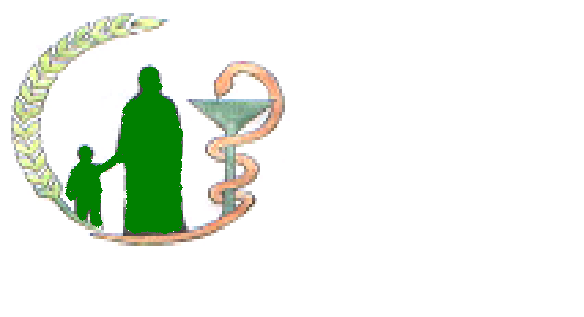   Association Mauritanienne pour la Santé  de la Mère et de L'Enfant (AMSME)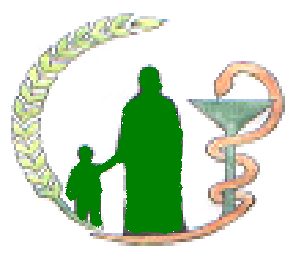                                                                       AMSME             Section de "Défense des Enfants International"(DEI)  Mauritanie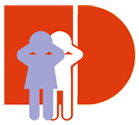                126ème Session  du Comite des Droits de l'Homme                                   Prévue du 01 au 26 juillet 2019                                                         Genève                                 Rapport alternatif de l’AMSME relatif à la mise en œuvre du pacte international relatif aux droits civile et politique                                                            (CCPR) Mai 2019I -Introduction- 1- Présentation de l’ONG LONG/Association Mauritanienne pour la santé de la mère et de l’Enfant (AMSME),  est une organisation non gouvernementale apolitique et à but non lucratif reconnue officiellement par l’état en vertu du récépissé  numéro 0014 du 08 /02 /2000  fixant ses attributions et l’organisation de son administration centrale, c’est une ONG de défense des droits des femmes et des enfants qui est doté du statut consultatif auprès du conseil économique et social des Nations Unies ECOSOC C’est une section de défense de l’enfant international en Mauritanie DCI elle est spécialisée sur les questions des violences faites aux femmes et aux enfants et particulièrement les violences sexuelles.Depuis sa création L’AMSME /DCI à déjà contribuer par des rapports aux organes de traités EXEMPLE / la CEDAW, l’EPU, CRC, sous régionaux exemple CADBE                                    2- Missionelle a pour mission d’assurer l’appui aux groupes vulnérables , la promotion des droits des femmes et des enfants et leurs pleines participations au processus du développement économique et social,   elle œuvre entre autre dans le domaine du droit à la  santé reproductive , la lutte contre les violences faites aux femmes et les enfants, les droits humains et un plaidoyer soutenu continuel au prés des décideurs. La mission fondamentale de l’AMSME reste la prise en charge totale des abus liés aux droits des femmes et des enfants vulnérables ou en situation de détresse.3-objectifs    Toutes les femmes et tous les enfants Mauritaniens jouissent de tous leurs droits  à la  vie, à la santé  à la protection  à l’éducation, à l’emploi et à la dignité, qu’aucune femme ne meurt en donnant la vie, à contribuer à la lutte contre le VIH /SIDA à éliminer des violences faites aux  femmes et aux enfants, à  lutter contre les pratiques néfastes à la santé des filles et des femmes , à promouvoir les droits des femmes et des enfants et à encourager  l’auto-organisation et le développement de solidarités féminines nationales, arabes, africaines et internationales.        II- Contribution à la liste des points adressée à la Mauritanie dans son 2 eme rapport périodiqueLa présente contribution est présentée par l’ONG/AMSME  à la 126 éme session du Comité des Droits de l'Homme (CCPR) Prévue du 01 au 26 juillet 2019 et s’articulera autour des  questions relatives aux violences faites aux femmes Violence et pratiques préjudiciables à l’égard des femmes 
(art. 2, 3, 6, 7 et 26)	9uestion. Compte tenu de la persistance des violences domestiques à l’égard des femmes, y compris les violences sexuelles, dont le viol, donner des informations sur : Les délais prévisibles quant à l’adoption du projet de loi-cadre contre les violences à l’égard des femmes et fournir des informations sur les dispositions essentielles de ce texte Réponse : Le projet de loi sur les VBG est une initiative emmenant de la société civile avec l’appui des partenaires qui a mis à la disposition du gouvernement mauritanienne un projet de loi dont le contenu couvre toutes les dispositions nécessaires pour protéger les droits des femmes tel que énoncés dans la convention sur l’élimination de toutes les formes de discrimination à l’égard des femmes ( CEDEF) ratifiée par la Mauritanie.Nous sommes au regret en tant que société civile de le voir rejeter deux fois par le parlement et retirer par le gouvernement qui fut le premier à l’adopter en conseil des ministres, si de telles  petites modifications devaient se faire selon la réponse du gouvernement  et que  la volonté politique existe, se projet de loi pourrait être déjà adopter parmi toutes les lois  qui sont adopter chaque semaine en conseil des ministres.Recommandation Nous recommandons qu’un délai d’adoption soit précisé par le gouvernement et que la société civile soit largement impliquée dans de telles modifications.  Les mesures prises pour définir le crime de viol tel qu’évoqué à l’article 309 du Code pénal ; Réponse : Effectivement le code pénal mauritanien ne définit et ne catégorise pas les vBG, tandis que la loi cadre qui emmanent de la société civile donne toutes les mesures énoncées dans la réponse du gouvernement tel que : La définition du viol, et du harcèlement sexuel ;•	L’établissement de mesures de protection dont le but est de sanctionner les auteurs des VBG, prévenir les violences, et assister les victimes ;•	Le principe de la réparation civile : les sanctions s’accompagnent de la réparation des dommages prononcés par la même juridiction ;•	L’institutionnalisation de section spéciale pour juger les délits et crimes sexuels dans les cours criminelles et les chambres correctionnelles ;•	Le droit accordé aux ONG de se porter partie civile dans un procès relatif à une agression sexuelle ;•	La mise en place de structures d’accueil des femmes victimes de violence et appui aux centres d’accueil existants.Mais notre souci en tant que société civile, est que ses mesures soient modifiées en absence de notre implication totale dans les révisions qui vont se faire sur cette loi.Les mesures prises afin de faciliter le dépôt de plaintes par les femmes, y compris pour viol, le nombre de plaintes déposées et enregistrés, les enquêtes menées, les poursuites engagées et les condamnations et les sanctions prononcées contre les auteurs ; Réponse : En tant que Société Civile, nous pensons que la réponse du gouvernement à cette question et les données évoquées ne montre pas l’ampleur de ce phénomène en  recrudescence tous les jours dans notre pays.Concernant le viol, le seul centre spécialisé qui accompagne et appui les victimes, est le Centre Elwafa de notre ONG AMSME, qui dispose d’une collaboration officielle avec la police et assiste les victimes devant les tribunaux.Depuis 2018, le gouvernement a mis en place avec l’appui d’une ONG international (Medicos Del Mundo  MDM) en s’appuyant sur notre expertise, une unité de prise en charge sanitaire au niveau du Centre Hospitalier Mère et Enfant.Cette unité  a aidé le centre Elwafa et d’autres organisations qui accompagnent les victimes sur le plan de  la prise en charge sanitaire.Les données du centre ElWafa qui sont presque celles de la police, de l’unité montrent des chiffres alarmants et plusieurs difficultés pour une victime  de porter plainte devant une juridiction.  Données Centre Elwafa 2018 à Nouakchott :Données Centre Elwafa 2018 pour le  suivi juridique à Nouakchott :Le renforcement des mesures de protection, de prise en charge et d’accompagnement en faveur des femmes victimes de violence, en précisant le rôle et les actions du comité national de lutte contre les violences basées sur le genre ; Réponse : A notre connaissance, à part les litiges familiaux qui se traitent par le MASEF dans des unités spéciales, les victimes des autres formes des violences ne sont accompagner ni pris en chargent que par la société civile avec ses maigres ressources et sans aucun appui de l’Etat.Concernant le comité national de lutte contre les VBG, nous saluons sa création, mais nous déplairons l’absence  d’une  vision claire, d’un plan action concret et de coordination, ce qui limite son efficacité.L’impact des mesures de sensibilisation aux fins de réduire les violences à l’égard des femmes dont l’État partie fait mention aux paragraphes 108 et 110 de son rapport ; Réponse : En tant que Société Civile, nous pensons que cette mesure n’est pas en cours à la hauteur de réduire les VBG qui sont toujours en recrudescence.RecommandationNous recommandons l’élaboration d’un Plan d’action national budgétisé sur les VBG ou l’actualisation du plan d’action déjà élaboré et non mis en œuvre.Les activités de formation menées par l’État partie à l’endroit du personnel policier, hospitalier et judiciaire sur les problèmes de violences sexuelles.      Recommandation   Nous recommandons aussi, l’élaboration d’une politique de formation que l’état met en œuvre avec la participation de la Société CivileQuestion 10. Compte tenu de la prévalence des mutilations génitales féminines en Mauritanie, donner des informations sur la mise en œuvre des mesures décrites au paragraphe 110 du rapport de l’État partie. Eu égard à l’application de l’ordonnance no 2005-015 portant protection pénale de l’enfant, donner également des informations sur le nombre de plaintes déposées et enregistrées, de poursuites engagées et de condamnations prononcées pour acte de mutilation féminine génitale. Préciser les futures étapes envisagées aux fins de réduire les cas de mutilations génitales féminines et d’assurer aux filles et aux femmes mutilées des mesures de réhabilitation, en particulier une prise en charge psychologique et sanitaire. Compte tenu de la persistance des mariages précoces et des mariages forcés dans le pays, malgré leur interdiction par la loi, donner des informations sur l’étendue de ces pratiques. Indiquer le résultat des mesures prises afin de lutter contre le mariage précoce, telles que décrites dans les paragraphes 176 à 183 du rapport de l’État partie, ainsi que l’état d’avancement du projet de loi visant à interdire le mariage précoce d’enfants. Donner également des informations sur les mesures prises pour lutter contre le mariage forcé, y compris la sensibilisation de la population, et notamment des leaders communautaires et religieux.Réponse : Nous confirmons que l’état a pris des mesures concrètes, par l’élaboration des programmes tendant à réduire cette pratique préjudiciable à la santé des filles  et que la société civile à largement contribuer.Mais force de constater que malgré tous les efforts cette pratique demeure très répondue dans notre pays. Recommandations- Nous recommandons d’évaluer les programmes déjà mis en œuvre et d’avoir des nouveaux programmes de communication qui tendent vers l’abandon de cette pratique.- Exhortons le comité des droits de homme d’aider la Mauritanie à évaluer et mettre en ouvre cette recommandations afin de promettre et protéger les filles Mauritaniennes contre cette pratique qui viol toue leurs droits MoisCasFillesGarçonFemme                  TRANCHES D’AGE                  TRANCHES D’AGE                  TRANCHES D’AGE                  TRANCHES D’AGE                  TRANCHES D’AGEMoisCasFillesGarçonFemme0-5ans6-10ans11-15ans16-18ans19-23 ansJanvier17 1501010302030801Février1917020101051002Mars1615010103100101Avril17160101030805Mai1110010101050301Juin292701010107101001Juillet262603021704Août1818020907Septembre06030102020202Octobre11090201050302Novembre2521030104110901Décembre140803030102050303 TOTAL20918512121334886212MoisCas présentsMandat DépôtOnt abandonné la procédureAgresseurs non retrouvésAgresseurrelaxéSous contrôle judiciaireRetrait PlainteDossier en instructionJanvier1706010307Février1906020110Mars16030409Avril170205040105Mai110401030102Juin290404060213Juillet260702080207Août18030203020107Septembre06010203Octobre11020101020104Novembre2505080301010601Décembre1404020305Total20946264108097306